22nd June 2020Topic: Revision. Utrwalenie najważniejszych zagadnień gramatyczno-leksykalnych.Przypomnij sobie słownictwo z rozdziału 8.1 Life ambitions(cele życiowe) i poćwicz:https://wordwall.net/pl/resource/2878287/angielski/ec-a2-unit-8-life-ambitionsPowtórz słowa pytające, następnie kliknij w link i sprawdź się:https://wordwall.net/pl/resource/1587864/angielski/wh-words-zaimki-pytaj%C4%85ce23rd June 2020 Topic: Happy holidays. Podsumowanie pracy  w klasie VI.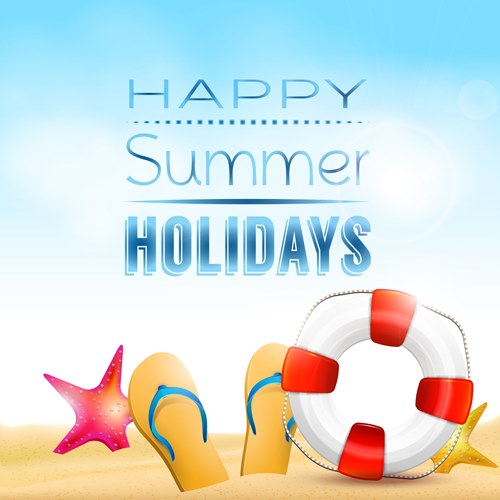 